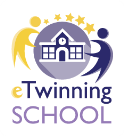 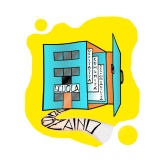 ACCESSO CIVICO SEMPLICE  ex art. 5, comma 1, del d.lgs.n.33 del 14 marzo 2013Spett.le Dirigente ScolasticoLa/il sottoscritta/o _____________________________________________, nato/o a il _________________,e residente in ______________________Prov. __________, via ___________________________________e-mail ________________________________________________, telefono __________________________CONSIDERATA□ la mancata pubblicazione□ la pubblicazione parzialedel seguente dato /informazione/documento_______________________________________________________________________________________________________________________________________________________________________________________________________________________________________________________________________________________________________________________ che in base alla normativa vigente doveva essere pubblicato nella sezione Amministrazione Trasparente del sito web dell’istituto Scolastico:CHIEDEai sensi e per gli effetti dell’art.5, comma 1, del d.lgs. n. 33 del 14 marzo 2013 come modificato del decreto legislativo 25 maggio 2016 n. 97, la pubblicazione di quanto richiesto e la comunicazione alla/o scrivente dell’avvenuta pubblicazione, indicando il collegamento ipertestuale al dato / informazione oggetto dell’istanza.DICHIARADi aver letto l’informativa sul trattamento dei dati personali di seguito riportata.Terni, lì_________________________Firma __________________________INFORMATIVA SUL TRATTAMENTO DEI DATI PERSONALI:Ai sensi dell’art. 13 del Regolamento UE n. 2016/679 (Regolamento generale sulla protezione dei dati personali), si informano gli interessati che il trattamento dei dati personali forniti con la presente istanza, o comunque acquisiti per tale scopo, è effettuato dall’Istituto Scolastico in qualità di titolare del trattamento per l’esercizio delle funzioni, connesse e strumentali, alla gestione dell’accesso civico ed è svolto nel rispetto dei principi di pertinenza e non eccedenza anche con l’utilizzo di procedure informatizzate garantendo la riservatezza e la sicurezza dei dati stessi. È fatta salva la possibilità di un ulteriore utilizzo dei dati per trattamenti successivi compatibili con le finalità della raccolta anche in forma aggregata per elaborazione di statistiche riguardanti il servizio. I trattamenti saranno effettuati a cura delle persone fisiche autorizzate, preposte alle relative attività procedurali, e impegnate alla riservatezza. I dati saranno conservati per il periodo necessario all’espletamento del procedimento amministrativo e in ogni caso per il tempo previsto dalle disposizioni in materia di conservazione degli atti e documenti amministrativi. I dati non sono oggetto di diffusione o di comunicazione, fatti salvi i casi previsti da norme di legge o di regolamento.Agli interessati sono riconosciuti i diritti previsti dall’art. 15 e seguenti del Regolamento UE 2016/679 ed in particolare, il diritto di accedere ai propri dati personali, di chiederne la rettifica o l’integrazione se incompleti o inesatti, la limitazione, la cancellazione, nonché di opporsi al loro trattamento, rivolgendo la richiesta all’Istituto Scolastico, oppure al Responsabile per la protezione dei dati personali (Data Protection Officer - “DPO”).Infine si informa che gli interessati, ricorrendo i presupposti, possono proporre un eventuale reclamo all’Autorità di Controllo Italiana -Garante per la protezione dei dati personali - Piazza di Monte Citorio n. 121 – 00186 Roma.Terni, lì 1 dicembre 2021Il titolare del trattamento ISTITUTO COMPRENSIVO “TEN. F. PETRUCCI”Via  Ten. F. Petrucci, 16 – 05026 Montecastrilli (TR)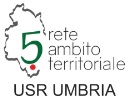 Tel./Fax Uff.Segret. 0744 940235 –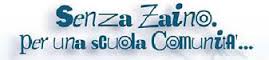 www.comprensivomontecastrilli.edu.ittric816004@istruzione.it